SACRED HEART PARISHSacred Heart Parish Founded 1814, The First Catholic Parish in the STate of New JerseySacred Heart Church, 343 South broad Street, Trenton, New Jersey 08608Holy Cross Church, 233 Adeline Street, Trenton, New Jersey 08611ALL ARE WELCOME    Whatever your present status in the Catholic Church, whatever your current family or marital situation,    Whatever your past or present religious affiliation, whatever your personal history, age, background, or             race, whatever your own self-image or esteem, you are invited, welcomed, accepted, loved and respected at the Parish of the Sacred Heart.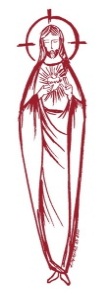 PASTORRev. Msgr. Dennis A. Apolditefrdennis@trentonsacredheart.orgPAROCHIAL VICARRev. Charles MuorahFelician Residence for Clergy233 Adeline Street, Trenton, New Jersey 08611609-393-4826 ext. 108 for Fr Charles DEACONDr. Christian NnajioforBusiness ADMINISTRATORADMINISTRATIVE ASSISTANTJohn DeSantis: secretary@trentonsacredheart.orgAdministrator of religious educationMary Tovar: reled@trentonsacredheart.orgCOORDINATORS OF SACRED MUSICNatalie Megules ~ 609-575-6484Rupert Peters ~ Gospel Mass 609-442-7871MAINTENANCE DEPARTMENTFrank RiosTrusteesJack Breuer and Ellieen Ancrum Ingbritsen,OFFICE HOURS9:00am – 4:00pm Monday – FridaySACRED HEART PARISH OFFICE343  South Broad Street, Trenton, NJ 08608Phone: (609) 393-2801 ~ Fax: (609) 989-8997WEB PAGE:www.trentonsacredheart.orgCEMETERY RECORDSContact The Office of Catholic Cemeteries at 609-394-2017 or DirectorofCemeteries@DioceseofTrenton.orgSACRAMENTAL RECORDSSacred Heart Church,  Saint John’s Church, Saint Francis Church, Saints Peter and Paul Church, Saint Stanislaus Church, Holy Cross Church, Blessed Sacrament Church, Our Lady of Divine Shepherd Church, Blessed Sacrament/Our Lady of Divine Shepherd Parish and Divine Mercy Parish.Liturgy ScheduleSacred Heart CHURCHMonday, Tuesday, Wednesday and Friday12:10 NoonSaturday Evening 5:15 PMSunday Morning 9:00 and 11:15 AMHOLY CROSS CHURCHMonday, Thursday and Friday 8:00 AMSaturday Evening 4:00 PMSunday Morning 10:00 AM Gospel12:00 Noon PolishFor each Holy Day please reference the bulletinSACRAMENTSBAPTISMPlease call the Parish Office at least one month in advance.RECONCILIATIONEvery First Friday following the 12:10PM Mass SHCSaturday afternoon ~ 4:30 to 5:00 PM SHCEvery Saturday from 3:30 to 3:50 PM HCCEvery Sunday 9:30 to 9:50AM HCCand by appointment.EUCHARISTIC ADORATIONFirst Saturday of the Month 2:30 to 3:30 pm in Holy Cross ChurchMARRIAGEPlease call the Parish Priest at least one year in advance to set up initial meeting and to confirm a wedding date and time.ANOINTING OF THE SICKPlease call the Priests any time 609-393-2801.COMMUNION TO THE HOMEBOUNDCall the Parish Office to schedule home visit.CONSIDERING PRIESTHOOD?Email: Vocations@DioceseofTrenton.org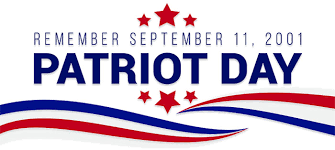 TWENTY-SECOND SUNDAYIN ORDINARY TIMESeptember 10, 2023MASS INTENTIONSSaturday, September 94:00 pm ~ Dolores Krysztofik5:15 pm SHC ~ Ken and Lucille FisherSunday, September 109:00 SHC ~ Msgr. Leonard Toomey                           and Holy Name Society10:00 HCC Intentions of  the People of the Parish 11:15 SHC ~ Joseph T and Joseph J Celinski12:00 HCC Polish ~ Maria BonnaMonday, September 118:00 am HCC ~ For Vocations12:10pm SHC ~ Andrew ApolditeTuesday, September 1212:10 pm SHC ~ No MassWednesday,  September 1312:10 pm SHC ~ No MassThursday, September 148:00 am HCC ~ No Mass Friday, September 158:00 am HCC ~ Special Intention12:10pm SHC ~  For the Priests of our DioceseSaturday, September164:00 pm ~ Roger Kuhns5:15 pm SHC ~ Patricia WilleverSunday, September 179:00 SHC ~ Andrea and Florence Hoch10:00 HCC Intentions of the People of the Parish 11:15 SHC ~ For the Sick of our Parish12:00 HCC Polish ~ Jan ZakOUR SICK LISTMrs. Loatman, David Carver, Gertrude Siber, Jennifer Lyons, Grace Profy, Steve Jurczynski, Trudy Breuer, Cornell Hess, Ruby Covington, Judith Santigo, Ching Kukis,  Dan Breese Jr, Brenna Kennedy-Moore, Dawn Chia, Mark Friedman, Alexander A. Ladnyk, Kelly Nitti, Lauren Clayton, Joseph Edralin, Margie Tiongson, Kevin, Vincent Cooper, Jr., Gail Ladnyk, Leo Genovesi, Sloane Donnelly, Richard Buckley, Tony Ragolia, Barbara Burrows, Robert Mahon, Charles Burrows, Dorothy Amoroso, Maryann Sullivan, Regina Friedman, Rita Mich, Stanley Winowicz, Greg Schafer, Jack Hardiman,  Amy Birk, Julia Grazioli, Matt Tydryszewski.OUR DECEASEDRonald Carver, Anthony Burzachiello and our friends at South Village, Riverside Nursing and Rehabilitation Center, Mill House  and Waters Edge. MINISTRY SCHEDULE(subject to change)Saturday, September 94:00pm HCC ~ Fr Charles L. R Micharski   Em. N Saganowski5:15pm  ~ Msgr. Dennis L.  L Bellina  Em. W Lewis, M. SalamandraSunday, September 109:00 SHC ~ Msgr. Dennis L NEEDED Em  H&M Figueroa10:00 HCC ~ Fr. Charles L. M Days   Em Q Hilton11:15 SHC ~ Msgr. Dennis L. M Rogers  Em L Boyle J Bautz 12:00 HCC Polish ~ Fr MarianSaturday, September 164:00pm HCC ~ Fr Charles L.  V Zielinski Em. R Micharski5:15pm SHC ~ Msgr. Dennis L.  C Hernandez Em. A Solack J Breuer`Sunday, September 179:00 SHC ~ Msgr. Dennis L. A Urbaniak Em R&K  Figueroa10:00 HCC ~ Fr. Charles L. F Kollie  Em F Kollie11:15 SHC ~ Msgr. Dennis L. J Rhodes    Em  J Diaz, S Jurczynski12:00 HCC Polish ~ Fr MarianWEEKLY COLLECTIONLast weekend’s collection amounted to $7,491.11. This includes the donations received in Church and the mail ins. Thank you for your continued support of our parish.2023 ANNUAL CATHOLIC APPEAL UPDATEGoal: $33,000.00 : Pledged:  $44,4561.00 (135% of Goal)READINGS FOR THE WEEKTwenty-second Week in Ordinary Time
Sunday Jer 20:7-9; Rom 12:1-2; Mt 16:21-27Monday 1 Thes 4:13-18; Lk 4:16-30Tuesday 1 Thes 5:1-6, 9-11; Lk 4:31-37Wednesday Col 1:1-8; Lk 4:38-44Thursday Col 1:9-14; Lk 5:1-11Friday Rom 8:28-30; Mt 1:1-16, 18-23 or 1:18-23
Saturdy Col 1:21-23; Lk 6:1-5PROMISE TO PROTECTThe Diocese of Trenton is committed to the norms of the U.S. Bishop’s Charter for the Protection of Children and Young People in regard to the reporting and investigation of sexual abuse allegations involving minors. If you have been sexually abused as a minor by anyone representing the Catholic Church, you can report that abuse through the diocesan Hotline:  1-888-296-2965 or via e-mail at abuseline@dioceseoftrenton.org. Allegations are reported to the appropriate law enforcement agencies. 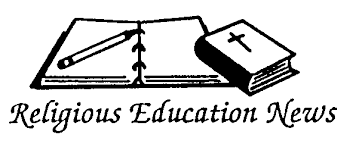 OPENING DAY IS THIS SUNDAYClasses begin on September 10th with a meeting in Sacred Heart Church at 10:00 AM for all parents or Guardians and students.FOOD OUTREACH PROGRAMNext weekend is Food Collection Weekend. Food Bagging will be held on Monday, September 18th  at 9:30am in Toomey Hall, with Food Distribution on Tuesday, September 19th  at 1:30pmHOLY NAME SOCIETYThe Sacred Heart Holy Name Society will be holding its monthly Corporate Communion this weekend, September 10th,  at 9:00 mass at Sacred Heart Church.SENIOR’S GROUPThe Senior Group is welcoming All Seniors of the parish to meet on Wednesday, September 20th. Many of the group meet for the 12:10 PM Mass (optional) followed by a social gathering in Toomey Hall. Come enjoy a light lunch, meeting and enjoying each other’s company. We will be working on the calendar for the season. Our group meets on the first and third Wednesday of each month. KNIGHTS OF SAINT JOHN  AND  AUXILIARYThe Knights and Ladies are open to members for their organization.  Meetings are held on the third Sunday of each month in Toomey Hall at 11:30 and all are welcome to join. Please contact the parish office for more information.PRIEST ANNUAL CONVOCATIONThis week on Tuesday, Wednesday and Thursday, the priests of our Diocese will be attending the annual convocation, a time of prayer, renewal and fraternity.  We encourage you to pray for all the priests of our Diocese especially this week. Please note that there will not be an 8:00am Mass at Holy Cross Church and there will not be at 12:10 noon Mass at Sacred Heart Church on Tuesday, Wednesday and Thursday.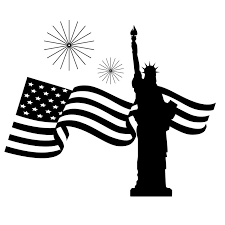 PATRIOTS DAY ~ SEPTEMBER 11God of peace, bring your peace to our violent world; peace in the hearts of all men and women and peace among the nations of the earth. Turn to your way of love those whose hearts and minds are consumed with hatred. God of understanding, overwhelmed by the magnitude of this tragedy, we seek your light and guidance as we confront such terrible events. Grant that those whose lives were spared may live so that the lives of the lost may not have been lost in vain. Comfort and console us, strengthen us in hope, and give us the wisdom and courage to work tirelessly for a world where true peace and love reign among nations and in the hearts of all. Amen.To honor all those who died on September 11, 2001, our church bells will toll from 9:30 am to 10:00am.THIS WEEKEND ~ SECOND ENVELOPE Since 1903, The Catholic University of America has been blessed by the generosity of parishioners around the country through the National Collection. James Cardinal Gibbons, our first chancellor and the ninth Archbishop of Baltimore, affectionately called the collection “the people’s endowment.” Catholic University is the national university of the Catholic Church. Gifts to the National Collection support students during this crucial time and help the University conduct critical research that will serve parishes and dioceses throughout the country. This weekend of September 9 and 10 there is a second envelope for Catholic University. Please be as generous as possible and you make this donation together with the regular collection.CAPITAL SINGERS OF TRENTONHARMONY HARVEST~ a Fall Fundraiser and season preview~Join us for a cornucopia of food, fellowship and musical delights.Sep 24, 4:00 PMIn Msgr. Toomey Hall  located underSacred Heart Church, 343 S Broad Street.Food and beverage will be served, including wine, beer and soft drinks. Entertainment includes full chorus offerings as well as duets and solos.  Season sneak peek preview by Artistic Director Vinroy D. Brown, Jr. Silent Auction and Wine Grab.General admission ~ $75.00NEXT WEEKEND~Catechetical Sunday Commissioning Ceremony for all Catechist at the 9:00 Mass in Sacred Heart ChurchAll Religious Ed Families are asked to attendPRAYER TO OUR LADY OF SORROWSFeast day September 15O most holy Virgin, Mother of our Lord Jesus Christ,by the overwhelming grief you experiencedwhen you witnessed the martyrdom,the crucifixion, and the death of your divine Son,look upon me with eyes of compassion,and awaken in my heart a tendercommiseration for those sufferings,as well as a sincere detestationof my sins, in order that,being disengaged from all undue affectionfor the passing joys of this earth,I may sigh after the eternal Jerusalem,and that henceforward all my thoughtsand all my actions may be directedtowards this one most desirable object:Honor, glory, and love to our divine Lord Jesus,and to the holy and immaculate Mother of God. Amen.O C I A – BECOMING CATHOLICThe Order of Christian Initiation of Adults (OCIA) is the process by which non-Catholics enter the Roman Catholic Faith (Formally known as R C I A). To become a Catholic, one must understand the teachings of the Church, believe in those teachings, and be a baptized Catholic. Those who are not baptized will study the teachings through OCIA and conclude their journey with the reception of the Sacrament of Baptism into the Church. Those who were baptized as a Protestant will likewise study via OCIA and conclude their journey with their reception into the Church.  You are invited to join us for our “Inquiry session” scheduled to begin in September 17th at 10:00 am in the old Sacred Heart School building ( using the back door entrance). Please contact Msgr. Dennis at Frdennis@trentonsacredheart.org or 609-393-2801 ext. 102  to register before attending the sessions.  THE EXALTATION OF THE CROSSEarly in the fourth century, Saint Helena, mother of the Roman Emperor Constantine, went to Jerusalem in search of the holy places of Christ’s life. She razed the second-century Temple of Aphrodite, which tradition held was built over the Savior’s tomb, and her son built the Basilica of the Holy Sepulcher on that spot. During the excavation, workers found three crosses. Legend has it that the one on which Jesus died was identified when its touch healed a dying woman.  The cross immediately became an object of veneration. At a Good Friday celebration in Jerusalem toward the end of the fourth century, according to an eyewitness, the wood was taken out of its silver container and placed on a table together with the inscription Pilate ordered placed above Jesus’ head: Then “all the people pass through one by one; all of them bow down, touching the cross and the inscription, first with their foreheads, then with their eyes; and, after kissing the cross, they move on.” To this day, we celebrate the Exaltation of the Holy Cross on the September anniversary of the basilica’s dedication. The feast entered the Western calendar in the seventh century after Emperor Heraclius recovered the cross from the Persians, who had carried it off in 614, 15 years earlier. According to the story, the emperor intended to carry the cross back into Jerusalem himself, but was unable to move forward until he took off his imperial garb and became a barefoot pilgrim. The feast day is celebrated September 14th. 